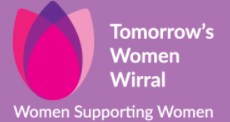 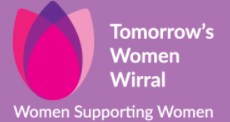 Contact:kate@tomorrowswomen.org.ukwww.tomorrowswomen.org.uk 
(timetable of events updated monthly)0151 6477907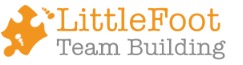 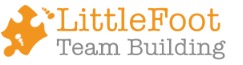 Contact:info@littlefoothq.com07592502324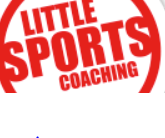 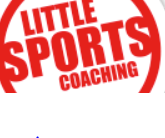 Company dedicated to providing high standards of sports coaching for all abilities.  PPA cover, CPD, breakfast and afternoon school clubs.  Character and mentoring sports team training.Offers a free trial session.Contact:info@littlesportscoaching.co.uk0800 0321806eamon@littlesportscoaching.co.uk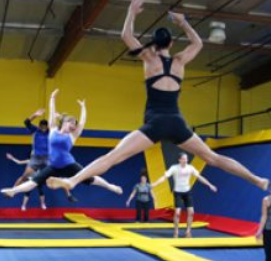 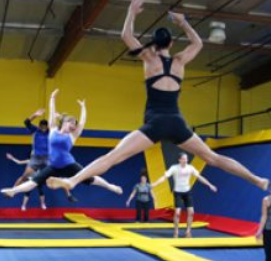 
Propulsion is a community organisation trampolining club established in 2002 and is open to all, at any ability. Their focus is health and well-being.They offer skills training for children and offer children the opportunity to gain skills levels and awards.
Contact:andrewwild@wirral.gov.uk 0151 652 2372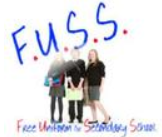 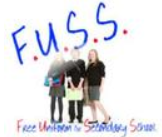 Contact:www.wirralfuss.co.ukSt Luke’s HoylakePyramid Shopping Centre, Birkenhead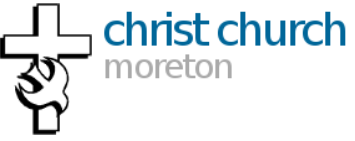 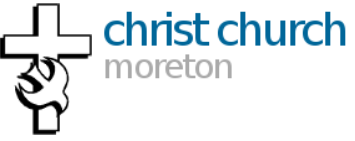 Contact:Christ Church Moretoninfo@familypackproject.org.uk0151 6040049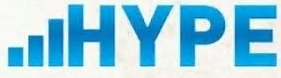 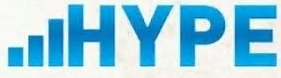 (Helping Young People Everyone) For aged 7 plus.Work in communities across Merseyside to enhance the lives of local young people. Heritage Project (funded) e.g. Leasowe Lighthouse.Green Space Development Project – can offer support with bids to provide green spaces for communitiesContact:Mathew Houghtonwww.hype-merseyside .co.uk 07719171833 enquiries@hype-merseyside.co.uk 0151 345 1210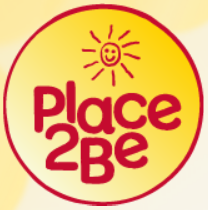 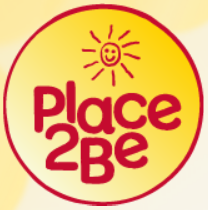 

Services include: 
For children: individual and group counselling.
For parents or carers: dedicated therapeutic support.
For Head teachers and school staff: training, individual advice and support.
Resources on the website available for schools.Contact:enquiries@place2be.org.uk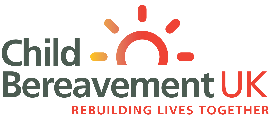 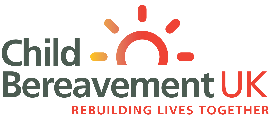 Offer support for staff, children and parents to prepare and cope with loss. Free downloadable resources from the website.Contact:Debra O’BrianDebra.Obrien@childbereavementuk.orgwww.childbreavementuk.org 0800 02 888 40 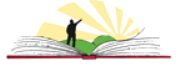 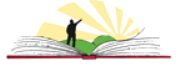 
Next Chapter (NW) CIC is a company with social aims, promoting positive mental health, by encouraging people to focus on what they can achieve, celebrating small milestones of success.Contact:Claire Owens Direct &Personal Growth CoachClaire.nextchapternwcic@outlook.com07907445526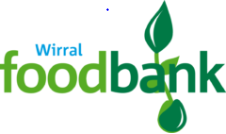 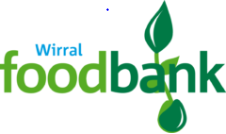 Provide food parcels for at least three days of healthy, balanced meals for individuals and families.
Schools can become an issuing agency with ten vouchers at a time. 
Contact:Liz Appleby (Team Leader) 0151 638 7090 www.wirral.foodbank.org.uk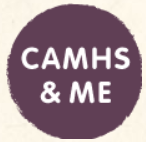 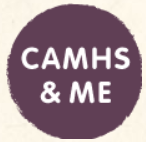 CAMHS is for children and young people aged 0-18. We help them and their families with emotional, relationship and behavioural difficulties when they are finding it hard to cope with family life, school or the wider world.Contact:Wirral CAMHS Advice Line0151 488 8453 Mon-Fri 9.00-4.30pmParents/carers and staff can contact for advice.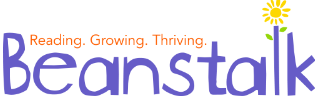 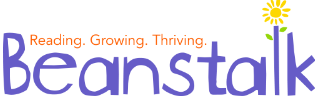 Provides one-to one support to children struggling with their reading. £214 per child per year Story Starters – Free (Dolly Parton Foundation) F1
Contact:Sue Warren www.beanstalkcharity.org.uk sue.warren@beanstalkcharity.org.uk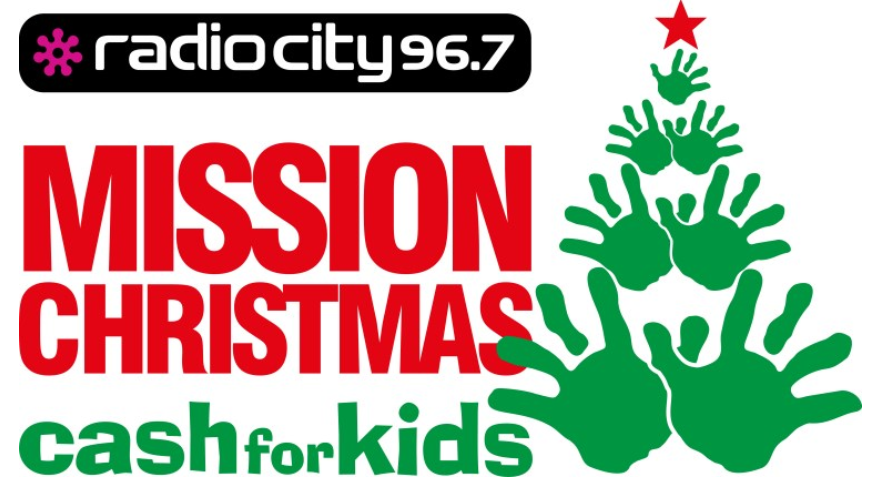 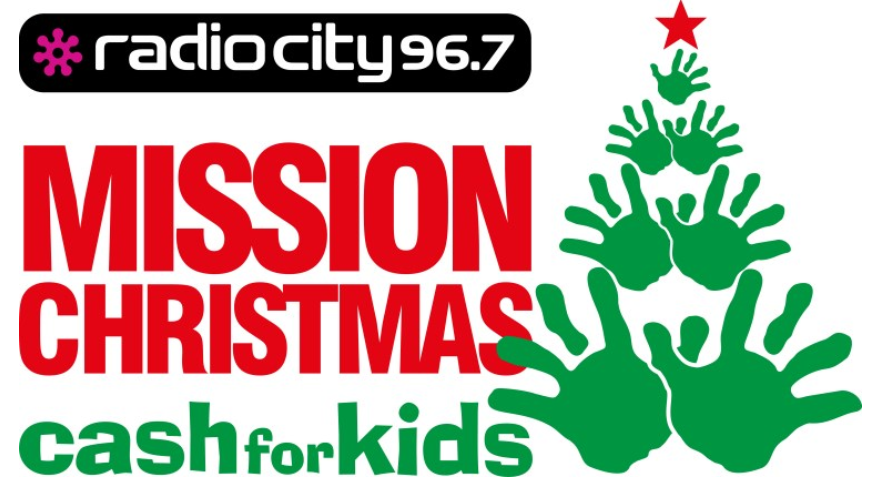 Supports children aged 0-18 who are disabled, disadvantaged or suffering from abuse or neglect.Contact:Cash for Kids 0151 472 6965mission@radiocity.co.uk Apply for presents for families in need. 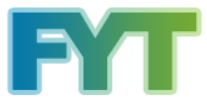 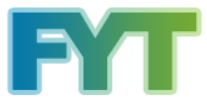 Engaging parents in play and learning for children under five. Offer weekly parent workshops. Will train staff and offer support with home learning. 
Contact:Anne Parker0151 647 4830 07817940787www.foundationyearstrust.org.uk aparker@foundationyearstrust.org.uk 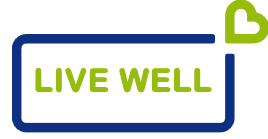 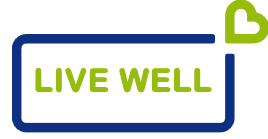 Courses designed to help parents and carers support their children with their learning and develop their own skills. Courses are between 5-10 weeks long or stand-alone 2 hr workshops (Lego Maths)
Contact:Jayne Johns jaynejohns@wirral.gov.uk0151 630 3486 ext 232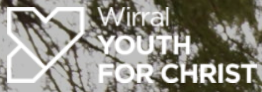 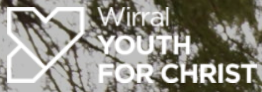 
MomentousBoys mentoring sessions for Y6 and above. Twelve sessions delivered over 24 weeks £750 per year (group of 6)Contact:James Hennessey james@wirralyfc.org.uk07766740780Cherish Girls self-esteem and self-awareness workshops for Y6 and above6-8 weeks £300 (group of 6)Contact:Alison Hardyalison@wirralyfc.org.uk07544523238
Drugs Alcohol and Relationship AwarenessChristopher Winters materials used One teaching session £30Contact:Alison Hardyalison@wirralyfc.org.uk07544523238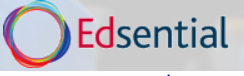 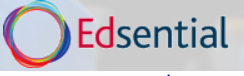 Family Engagement Programmes to enable parents/carers to learn new techniques to support their children. Including outdoor learning, family cooking and developing resilience.
Contact:www.edsential.com  gaby.crolla@edsential.co.uk Health and Wellbeing
Service Manager
0151 541 2170